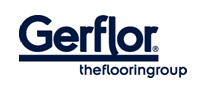 MIPOLAM AFFINITYHomogene, éénlagige , gekalanderde en verdichte vloerbedekking, leverbaar in banen en tegels (op aanvraag) . De vloer is permanent  antistatisch met een richtingloos, meerkleurig non-directioneel  dessin met zacht dessin in de partikels. De vloerbekleding is thermoplastisch, laaggevuld en door en door in de massa getekend. De vloerbedekking voldoet aan EN 649 en is geschikt voor zwaar en intensief gebruik en haalt gebruiksklasse 34-43. Slijtweerstand groep T (ISO 10581 Type I).	                                            Het soortelijk gewicht bedraagt  2800 g/m².	                 	                                            
Het product zal standaard minstens in 50 kleuren beschikbaar zijn.Er is tevens een dissipitatieve vloer (EL7) in hetzelfde dessin beschikbaar.De gladde oppervlaktestructuur is fabrieksmatig verdicht met een zuivere PUR behandeling die lasermatig met UV dubbel gereticuleerd werd, wat zorgt voor een eenvoudig en kostenbesparend onderhoud,  zonder acrylemulsie en zeer hoge chemische- en kras bestendigheid (= Evercare®). Deze beschermlaag zorgt voor een egaal matte uitstraling en wordt levenslang gegarandeerd. Hierdoor is er geen andere oppervlaktebehandeling (polish, polymeren) vereist voor de ganse levensduur van de vloer.De vloer is tevens ook bacteriostatisch en schimmelwerend behandeld.De fabrikant bezit het ISO 9001 kwaliteitslabel ,alsook het ISO 14001 milieulabel.De vloer heeft een BRE A+ certificering.Product is 100% recyclebaar met behulp van het Second Life programma van de fabrikant. Met het Second Life programma is het mogelijk op alle vormen van afval van deze vloerbedekking (snijafval, oude voorraad, gebruikt) te verzamelen met het oog op hergebruik.Het contract en ook het type afvalcontainer wordt bepaald in overleg met de fabrikant.Het eventueel schoon snijafval of eventueel oude voorraad (schoon) wordt ingezameld en getransporteerd naar een van de productielocaties van de fabrikant om te worden gerecycleerd en geïntegreerd in de productie van nieuwe vloerbedekking, door middel van unieke koel- , scheidings- en sorteerprocessen (Vinyl Floor covering recycling workshop AgpR). Gebruikte vloerbedekking (met o.a. lijmresten) kan worden ingezameld en getransporteerd naar een extern recyclage centrum om te worden gerecycleerd tot vinylpoeder voor de productie van andere PVC-producten zoals verkeerspionnen of buizen.Om technische en esthetische vraagstukken op elkaar af te stemmen, moet het gehele lot van de muurbescherming, hoekbeschermers, handleuningen en het lot voor de soepele vloeren (overgang wand-vloer) van één en dezelfde leverancier komen.Technische eigenschappen Mipolam Affinity :Dikte EN 428 :                                                                             2 mmGewicht EN 430 :                                                                        2800g / m²Breedte banen EN 426 :                                                              200 cmLengte banen EN 426 :                                                               20 mlFormaat tegels EN 427 :                                                             608x608 mmSlijtklasse EN 649 :                                                                     TType binder content ISO 10581 :                                                type IEuropese classificatie EN 685 :                                                  34 - 43Brand classificatie EN 13501-1 :                                                 Bfl-s1Elektrische eigenschappen EN 1815 :                                        < 2 kVAntislip eigenschappen DIN 51130 :                                           R9Slijtvastheid EN 660.2 :                                                              ≤ 2,0 mm³Dimensionele stabiliteit EN 434 :                                               ≤ 0.40 % (rol)                                                                                                        ≤ 0,25% (tegel/dalle)                                                                                                                                      Akoestische isolatie EN ISO717-2			          	 5Indrukbelasting EN 433 :                                                             ~ 0.02 mmThermische weerstand EN 12 52 :                                             0.25 W/(m.K)Lichtechteid EN 20 105 - B02 :                                                   ≥ 6 degréChemische bestendigheid EN 423 :                                           OKBacteriostatische en schimmelwerende eigenschappen DIN EN ISO 846-A/C :                                                                                                                          OK (>99%)Oppervlaktebehandeling:                                                      	EVERCARE™ TVOC na 28 dagen ISO16000-6 :                                          ˂10 µg/m²